Dear Conference Participant:We are excited to invite you to join more than six hundred public safety professionals from around the State of Utah for the 11th Annual Utah Governor’s Public Safety Summit, May 22-23, 2018, at the Dixie Convention Center, located in St. George, Utah. The conference will feature two days of outstanding presentations and workshops on this year’s theme, “Standing Together for Public Safety and Stronger Communities” showcasing 11 years of collaboration and partnerships at the Governor’s Public Safety Summit. This year we are again joining forces with the Intelligence Liaison Officer Conference to increase our coordination and share costs. We will also have vendors there to show you the latest in industry tools to help you in your important work. 	Our keynote speakers will present on how collaboration and partnerships have helped them in their duties and responses. We will discuss Operation Rio Grande and how true partnerships have resulted in reduced crime and a cleaned up area in downtown SLC. We have invited law enforcement from Las Vegas to discuss the shooting incident that occurred in October and how they stood together to become stronger and more united.  Also we are inviting a speaker from the California mudslides to talk about their response and recovery efforts during their devastating fires and debris flow. We have many more great speakers lined up, we hope you will join us!A block of rooms has been reserved at many of the surrounding hotels at the state rate of $85.00 per night. Please refer to the attached registration form for the phone numbers of the participating hotels so you can contact them directly to make your hotel reservations. Be sure to tell the hotel you are with the Utah Governor’s Public Safety Summit to obtain the state rate. Please refer to the registration form for the fee schedule. The deadline for refunds and room reservations is April 13, 2018. Conference registration can be made with a credit card online at Public Safety Summit Online Registration or send your completed registration form (enclosed) and check to: Patrice Thomas, Division of Emergency Management, 1110 State Office Building, Salt Lake City, Utah. Please make checks payable to the Utah Department of Public Safety. You may visit our website for conference updates and announcements at publicsafety.utah.gov. For further questions, call Patrice Thomas at (801) 244-0071 or Judy Watanabe at (801) 554-5958. At the conference, registration will begin Tuesday morning, May 22nd at 7:00 a.m. in the reception area lobby of the Dixie Convention Center. We look forward to seeing you at the Public Safety Summit.		Sincerely,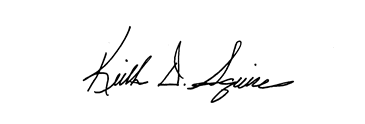 		Keith D. Squires		Commissioner 									Utah Department of Public Safety